Formun Üstü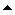 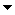 Formun AltıEK-1OKUL ÖĞRENCİ ÖDÜL VE DİSİPLİN KURULU KARAR ÖRNEĞİ	Karar No	:	Karar Tarihi	:	Öğrencinin	:	Adı Soyadı	:	Doğum Tarihi	:	Sınıfı, alanı/dalı ve okul numarası	:	Paralı veya parasız yatılı ya da gündüzlü olduğu	:	Başarı durumu	:	Sağlık durumu	:	Ailesinin ekonomik durumu	:	Ailesi ile birlikte oturup oturmadığı	:	Anne-babasının sağ olup olmadığı	:	Anne-babasının öz olup olmadığı	:	Ailesinin yanında okuyup okumadığı	:	Büyüyüp yetiştiği çevre	:	Ailesinin oturduğu yer ve çevresi	:	Şimdiye kadar aldığı cezalar ve genel durumu	:	Cezayı gerektiren davranışının yapıldığı yer ve tarih	:	Cezayı gerektiren davranışının çeşidi	:	Cezayı gerektiren davranışının nedeni	:	Olayla ilgili olarak;	:	a) Cezalandırılan öğrencinin ifadesinin özeti	:	b) Tanıkların ifadesinin özeti	:	c) Varsa cezayı gerektiren davranışının tespitine	yarayan diğer deliller	:	Cezayı hafifleten veya şiddetlendiren nedenler	:	Okul öğrenci ödül ve disiplin kurulunun kanaati	:	Verilen cezanın çeşidi ve dayandığı yönetmelik maddesi	OKUL ÖĞRENCİ ÖDÜL VE DİSİPLİN KURULU KARARI	Okul öğrenci ödül ve disiplin kurulu Başkanı               Üye       ÜyeÜyeÜye											UYGUNDUR											Mühür ve imza											Okul MüdürüEK-2İLÇE ÖĞRENCİ DİSİPLİN KURULU KARAR ÖRNEĞİ	Karar no	:	Karar tarihi	:	Öğrencinin	Adı soyadı	:	Doğum tarihi	:	Okulu	:	Sınıfı, alan/dalı ve okul numarası :	İLÇE ÖĞRENCİ DİSİPLİN KURULU KARARI	İlçe Öğrenci Disiplin Kurulu Başkanı           Üye	Üye		Üye	Açıklama: Kurulun, şube müdürünün başkanlığında oluşturulması hâlinde kararı ilçe millî eğitim müdürü onar.EK-3İL ÖĞRENCİ DİSİPLİN KURULU KARAR ÖRNEĞİ	Karar no		:	Karar tarihi		:	Öğrencinin	Adı soyadı 	:	Doğum tarihi 	:	Okulu		:	İlçesi 		:				Sınıfı, alan/dalı ve okul numarası	:	İL ÖĞRENCİ DİSİPLİN KURULU KARARI	İl Öğrenci Disiplin Kurulu Başkanı 			  Üye		Üye		Üye	Açıklama: Kurulun, millî eğitim müdür yardımcısı ya da şube müdürünün başkanlığında oluşturulması hâlinde kararı millî eğitim müdürü onar.EK-4ÖĞRENCİ ÜST DİSİPLİN KURULU KARAR ÖRNEĞİ	Karar no		:	Karar tarihi		:	Öğrencinin	Adı soyadı		:	Doğum tarihi 	:	Okulu		:	İlçesi 		:	Sınıfı, alan/dalı ve okul numarası:	ÖĞRENCİ ÜST DİSİPLİN KURULUNUN KARARI	Öğrenci Üst Disiplin Kurulu Başkanı 		Üye		Üye		Üye	Açıklama: Kurulun, vali yardımcısı başkanlığında oluşturulması hâlinde kararı vali onar.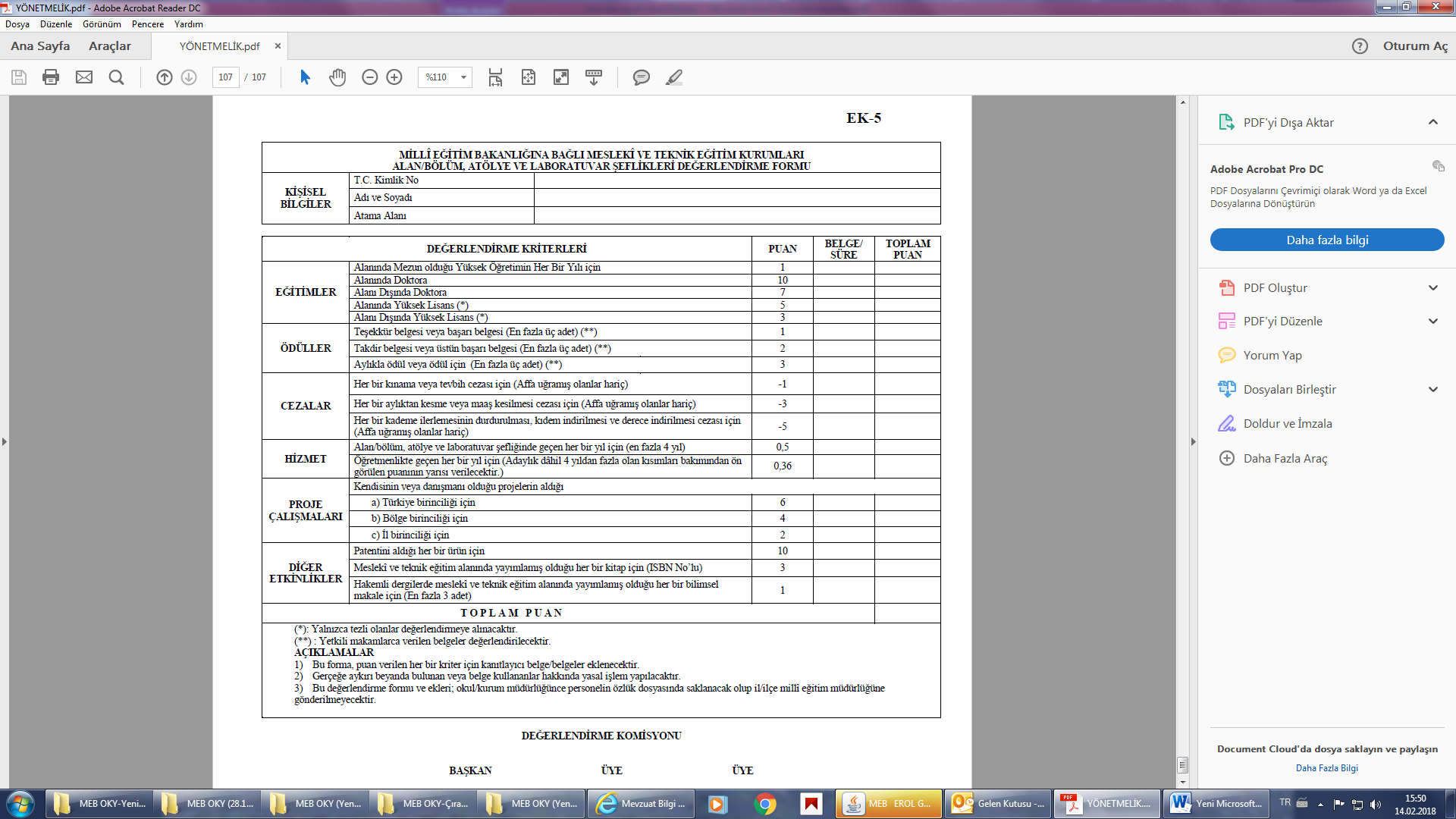 